УВАЖАЕМЫЕ РОДИТЕЛИ!Информируем вас о том, что по поручению Главы Республики Коми Владимира Уйба,с 1 января 2023 года  в нашем регионе открыт Центр экстренной психолого-педагогической помощи!Центр работает с целью оказания профессиональной экстренной психолого-педагогической помощи участникам образовательных отношений.

Телефоны:
 8(8212) 20-79-57
 8 (991) 384 69 57
 8(8212) 400494 доб. 500

Режим работы:
Пн - Чт 9:00 - 17:00
Пт 9:00 - 15:30
Сб,Вс - выходной день

САЙТ: https://komigor.com/news/2023/02/03/v-2023-godu-v-kom..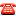 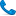 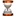 